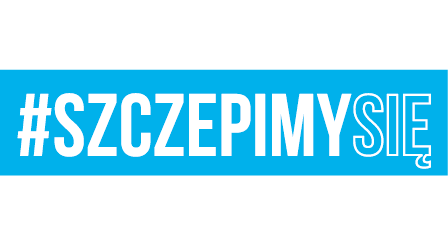 Wrocław, 20 kwietnia 2021 r. ZAWIADOMIENIE O UNIEWAŻNIENIU POSTĘPOWANIA
(w trybie art. 255 ustawy z dnia 11 września 2019 r. ustawy Pzp)Dotyczy: postępowania prowadzonego w trybie podstawowym na remont strzelnicy Nr sprawy: INFR/130/2021Zamawiający - 2 Wojskowy Oddział Gospodarczy z siedzibą we Wrocławiu (50-984) przy ul. Obornickiej 100-102 zawiadamia, że unieważnia przedmiotowe postępowanie na podstawie art. 255 pkt 6 ustawy Pzp - postępowanie obarczone jest niemożliwą do usunięcia wadą uniemożliwiającą zawarcie niepodlegającej unieważnieniu umowy w sprawie zamówienia publicznego.Uzasadnienie faktyczne:W dniu 14.04.2021 r. Zamawiający, zgodnie z art. 276 ust. 1 ustawy Pzp, zamieścił ogłoszenie o zamówieniu w Biuletynie Zamówień Publicznych, poprzez Platformę 
e-Zamówienia.Tego samego dnia Zamawiający otrzymał informację, że ogłoszenie zostało opublikowane pod numerem 2021/BZP32350/01, jednakże, po zalogowaniu się, wyświetlał się komunikat, że ogłoszenie jest „w przygotowaniu”, natomiast postępowanie to od strony wykonawców widoczne było jako postępowanie Zarządu Dróg i Utrzymania Miasta we Wrocławiu (Wykonanie i konserwacja elementów zabezpieczenia ruchu na terenie miasta Wrocławia). Dodatkowo, pod tym samym numerem postępowania, Platforma opublikowała cztery inne postępowania innych Zamawiających (Miejskiego Ośrodka Sportu i Rekreacji w Kamieniu Pomorskim, Gminy Damasławek, Mazowieckiego Urzędu Wojewódzkiego w Warszawie oraz Gminy Jabłonna). Pomimo licznych prób kontaktu (telefoniczny, e-mailowy) 
z Platformą nie udało się usunąć usterki. Zamawiający nie miał pewności czy postępowanie zostało ogłoszone prawidłowo, w związku z czym nie opublikował Specyfikacji Warunków Zamówienia na stronie  https://platformazakupowa.pl/pn/2wog.W dniu 15.04.2021 r. powstała wada polegająca na niezamieszczeniu ogłoszenia 
o zamówieniu w Biuletynie Zamówień Publicznych oraz jednoczesnym (tego samego dnia) zamieszczeniu SWZ na stronie internetowej prowadzonego postępowania, zgodnie z art. 280 ust. 1 pkt 1) ustawy Pzp. W związku z powyższym Zamawiający unieważnia przedmiotowe postępowanie.								KOMENDANT							wz. ppłk Andrzej RAKOWSKI